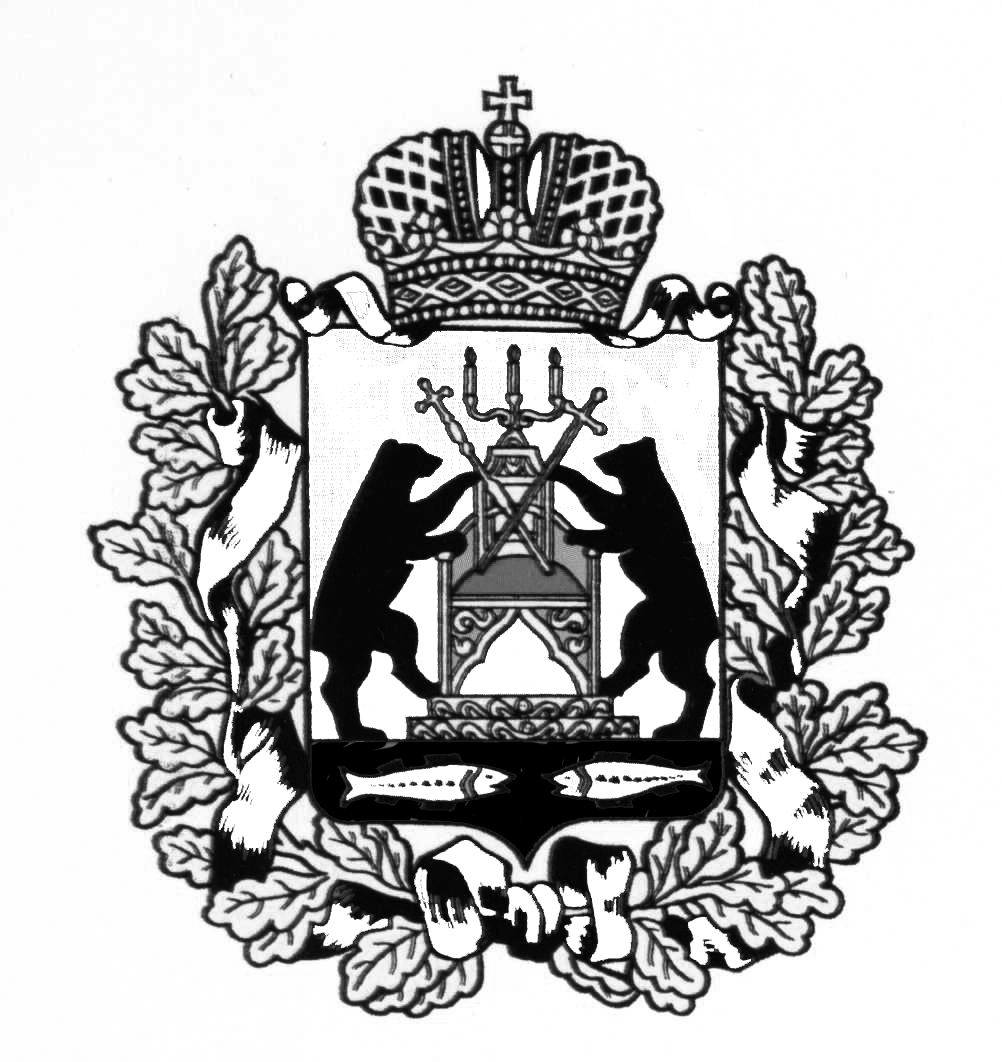 АДМИНИСТРАЦИЯ МОЛВОТИЦКОГО СЕЛЬСКОГОПОСЕЛЕНИЯП О С Т А Н О В Л Е Н И Е23.01.2015 № 9с. МолвотицыОб утверждении Плана противодействия      коррупции    ворганах  местного самоуправления  Молвотицкого  сельскогопоселения на 2015 год	В целях обеспечения открытости информации о деятельности органов местного самоуправления Молвотицкого сельского поселения, повышения качества и доступности, предоставляемых ими муниципальных услуг, повышения эффективности противодействия коррупции на территории поселения Администрация Молвотицкого сельского поселения ПОСТАНОВЛЯЕТ:Утвердить план антикоррупционных мероприятий в Молвотицком сельском поселении на 2015 год.          2. Контроль за выполнением постановления возложить на заместителя Главы Администрации Соловьёву Е.В.         3.Опубликовать постановление в бюллетене  «Официальный вестник Молвотицкого сельского поселения» и  разместить  на официальном сайте Администрации Молвотицкого сельского поселения в сети Интернет.Глава сельского поселения                                                         Н.В. Никитин      Утвержденпостановлением АдминистрацииМолвотицкого  сельского поселенияот 23.01 .2015  № 9 ПЛАНпротиводействия коррупции в органах местного самоуправления Молвотицкого  сельского поселения на 2015 годПриложениек Постановлению администрацииМолвотицкого сельского поселения  от 23.01 .2015 № 9КРИТЕРИИ ОЦЕНКИ ЭФФЕКТИВНОСТИРЕАЛИЗАЦИИ ПЛАНА ПРОТИВОДЕЙСТВИЯ КОРРУПЦИИ В  АДМИНИСТРАЦИИ МОЛВОТИЦКОГО СЕЛЬСКОГО ПОСЕЛЕНИЯ№ Наименование мероприятияСрок выполненияСрок выполненияИсполнитель123341Антикоррупционная экспертиза нормативных правовых актов и проектов нормативных правовых актов. Устранение коррупциогенных факторов, препятствующих созданию благоприятных условий для привлечения инвестиций, необоснованных запретов, ограниченийАнтикоррупционная экспертиза нормативных правовых актов и проектов нормативных правовых актов. Устранение коррупциогенных факторов, препятствующих созданию благоприятных условий для привлечения инвестиций, необоснованных запретов, ограниченийАнтикоррупционная экспертиза нормативных правовых актов и проектов нормативных правовых актов. Устранение коррупциогенных факторов, препятствующих созданию благоприятных условий для привлечения инвестиций, необоснованных запретов, ограниченийАнтикоррупционная экспертиза нормативных правовых актов и проектов нормативных правовых актов. Устранение коррупциогенных факторов, препятствующих созданию благоприятных условий для привлечения инвестиций, необоснованных запретов, ограничений1.1Обеспечение проведения антикоррупционной экспертизы при разработке проектов нормативных правовых актов Администрации поселенияпостоянноСпециалисты администрации. готовящие проекты нормативных правовых актовСпециалисты администрации. готовящие проекты нормативных правовых актов1.2.Обеспечение  проведения антикоррупционной экспертизы  при разработке проектов нормативных правовых актов Совета депутатов Молвотицкого сельского поселенияпостоянноГлава поселенияГлава поселения1.3. Направление в прокуратуру Марёвского района для правовой и антикоррупционной экспертизы проектов нормативных правовых актов Администрации Молвотицкого сельского поселения и Совета депутатов Молвотицкого сельского поселения за 10 дней до их принятия.постоянноГлавный специалистГлавный специалист1.4.Ведение учета результатов антикоррупционной экспертизы проектов нормативных правовых актов Администрации  Молвотицкого сельского поселенияежеквар-тальноГлавный специалистГлавный специалист2Антикоррупционный мониторингАнтикоррупционный мониторингАнтикоррупционный мониторингАнтикоррупционный мониторинг2.1. Проведения анализа реализации мер по противодействию коррупции  Администрацией Молвотицкого сельского поселенияежегодноежегодно комиссия по противодействию коррупции3Антикоррупционные образование, пропаганда, формирование в обществе нетерпимости к коррупционному поведению, создание условий для обеспечения участия институтов гражданского общества в противодействии коррупцииАнтикоррупционные образование, пропаганда, формирование в обществе нетерпимости к коррупционному поведению, создание условий для обеспечения участия институтов гражданского общества в противодействии коррупцииАнтикоррупционные образование, пропаганда, формирование в обществе нетерпимости к коррупционному поведению, создание условий для обеспечения участия институтов гражданского общества в противодействии коррупцииАнтикоррупционные образование, пропаганда, формирование в обществе нетерпимости к коррупционному поведению, создание условий для обеспечения участия институтов гражданского общества в противодействии коррупции3.1.Участие специалистов поселения в  учебно-методических семинарах, посвященных  вопросам нормотворчества, антикоррупционной экспертизы нормативных правовых актовежегодноежегодноГлава поселения3.2.Опубликование нормативных правовых актов Администрации Молвотицкого сельского поселения и Совета депутатов Молвотицкого сельского поселения в бюллетене « Официальный вестник Молвотицкого сельского поселения» и размещение их и проектов НПА на официальном сайте Администрации Молвотицкого  сельского поселения постояннопостоянноЗам. главы администрации3.3. Размещение в бюллетене «Официальный вестник Молвотицкого сельского поселения»  и на официальном сайте Администрации поселения сведений о решении кадровых вопросов в органах местного самоуправления по замещению должностей муниципальной службы.По мере необходимостиПо мере необходимостиЗам. главы администрации3.4. Размещение на официальном сайте  поселения информации о деятельности Администрации  в сфере противодействия коррупции.ежеквартальноежеквартальноЗам. главы администрации4Оптимизация и конкретизация  полномочий Администрации Молвотицкого  сельского поселенияОптимизация и конкретизация  полномочий Администрации Молвотицкого  сельского поселенияОптимизация и конкретизация  полномочий Администрации Молвотицкого  сельского поселенияОптимизация и конкретизация  полномочий Администрации Молвотицкого  сельского поселения4.1.Разработка и принятие 2 административных регламентов  муниципальных функций и муниципальных услуг, исполняемых (предоставляемых) Администрацией Молвотицкого  сельского поселения2015 год2015 годГлавный специалист4.2.Организация межведомственного взаимодействия при предоставлении муниципальных услуг1 полугодие 2015 года1 полугодие 2015 годаГлавный специалист4.3.Осуществление ведения реестра муниципальных функций и услуг, исполняемых (предоставляемых) администрацией поселенияпостояннопостоянноГлавный специалист4.4.Размещение информации о предоставлении муниципальных услуг в Молвотицком сельском поселении на портале государственных услуг в сети « Интернет»постояннопостоянноГлавный специалист5Обеспечение добросовестности, открытости, добросовестной конкуренции и объективности при размещении заказов  на поставки товаров, выполнение работ, оказание услуг для муниципальных нужд поселения.Обеспечение добросовестности, открытости, добросовестной конкуренции и объективности при размещении заказов  на поставки товаров, выполнение работ, оказание услуг для муниципальных нужд поселения.Обеспечение добросовестности, открытости, добросовестной конкуренции и объективности при размещении заказов  на поставки товаров, выполнение работ, оказание услуг для муниципальных нужд поселения.Обеспечение добросовестности, открытости, добросовестной конкуренции и объективности при размещении заказов  на поставки товаров, выполнение работ, оказание услуг для муниципальных нужд поселения.5.1. Обеспечение соблюдения законодательства в вопросах размещения муниципальных заказов на поставки товаров,  выполнение работ, оказание услуг,  постояннопостоянноЗам. главы администрации, единая комиссия5.2.Осуществление ведения реестра заключенных  муниципальных контрактов для нужд поселения в соответствии с требованиями Федерального закона от 05.04 2013 № 44-ФЗ «О контрактной системе в сфере закупок товаров, работ, услуг для государственных и муниципальных нужд»ежегодноежегодноЗам. главы администрации5.3.Организация контроля за выполнением заключенных муниципальных контрактов для нужд поселенияежегодноежегодноЗам. главы администрации, контрольно-счётный орган6Совершенствование системы учета муниципального имущества и оценки его использованияСовершенствование системы учета муниципального имущества и оценки его использованияСовершенствование системы учета муниципального имущества и оценки его использованияСовершенствование системы учета муниципального имущества и оценки его использования6.1.Обеспечение соблюдения порядка приватизации объектов недвижимости, находящихся в муниципальной собственности  Молвотицкого  сельского поселенияежегодноежегодноВедущий специалист, контрольно-счётный орган6.2.Обеспечение законности при предоставлении гражданам жилых помещений по договору социального наймаежегодноежегодноЗам. главы администрации, 6.3.Обеспечение законности выделения земельных участков в собственность  или аренду из состава земель, собственность на которые не разграниченаежегодноежегодноГлава администрации, контрольно-счётный орган7Иные меры профилактики коррупции и повышения эффективности противодействия коррупцииИные меры профилактики коррупции и повышения эффективности противодействия коррупцииИные меры профилактики коррупции и повышения эффективности противодействия коррупцииИные меры профилактики коррупции и повышения эффективности противодействия коррупции7.1.Проведение анализа обращений граждан и организаций, содержащих информацию о коррупционных проявлениях, в целях организации контроля проверки указанных обращений, своевременного выявления и устранения причин нарушения прав, свобод и законных интересов граждан и организацийежеквартальноежеквартальноЗам. главы администрации7.2.Обеспечение опубликования сведений о численности муниципальных служащих поселения  с указанием финансовых затрат на их содержаниеежеквартальноежеквартальноВедущий специалист7.3.Обеспечение контроля  предоставления муниципальными служащими поселения сведений о доходах, имуществе и обязательствах имущественного характера в отношении себя, супруга (супругов), несовершеннолетних детейдетей- предоставление муниципальными служащими сведений о доходах, имуществе и обязательствах имущественного характера в отношении себя, супруга (супругов), несовершеннолетних детей- проверка полноты предоставления сведений о доходах, имуществе и обязательствах имущественного характера в отношении себя, супруга (супругов), несовершеннолетних детей- инструктаж муниципальных служащих о предоставление сведений о доходах, имуществе и обязательствах имущественного характера в отношении себя, супруга (супругов), несовершеннолетних- реагирование на нарушения предоставления сведений о доходах, имуществе и обязательствах имущественного характера в отношении себя, супруга (супругов), несовершеннолетних детейЕжегодно, 2 кварталмарт 2015 годадо 30 апреля 2015 годас 01.05.2015 по 31.07.2015III – IV кварталЕжегодно, 2 кварталмарт 2015 годадо 30 апреля 2015 годас 01.05.2015 по 31.07.2015III – IV кварталЗам. главы администрацииСмирнова М.А.Глава поселения, муниципальные служащие, Смирнова М.А.Смирнова М.А.Соловьёва Е.В.7.4Организация работы Комиссии по соблюдению требований к служебному поведению муниципальных служащих, замещающих должности муниципальной службы в Администрации Молвотицкого сельского поселения, и урегулированию конфликта интересовпостояннопостоянноЗам. главы администрации7.5.Проведение собраний граждан по вопросам, затрагивающим их граждан, в т.ч. по вопросам противодействия коррупцииежегодноежегодноГлава поселения7.6. Изучение общественного мнения о состоянии коррупции на территории поселения.ежегодноежегодноКомиссия по противодействию коррупцииN 
п/пНаименование критерия    Единица 
измеренияМеханизм оценки12341. Доля учтенных заключений    
по результатам              
антикоррупционной экспертизы
проектов нормативных        
правовых актов, содержащих         
предложения по устранению   
коррупционных факторов      %    сопоставление достигнутого    
значения показателя           
со значением показателя       
предыдущего отчетного периода 2. Доля граждан, положительно  
оценивающих деятельность    
органов  местного самоуправления поселения             %    сопоставление значений        
показателя текущего и         
предыдущего отчетных периодов 3. Доля утвержденных           
административных регламентов
муниципальных услуг       
(функций) от общего         
количества муниципальных  
услуг (функций), оказываемых
(выполняемых) органами      
местного самоуправления поселения                     %    соотношение числа утвержденных
административных регламентов  
муниципальных  услуг         
(функций) к числу включенных  
в реестр                      4. Доля проведенных открытых   
аукционов в электронной     
форме в общем объеме        
размещенных заказов для     
муниципальных  нужд поселения (по количеству закупок      
и по цене закупок).         
Начиная с 2013 года         %    соотношение числа проведенных 
открытых аукционов            
в электронной форме к общему  числу размещенных   заказов для   муниципальных  нужд поселе-ния, в сравнении с предыдущим отчетным периодом;            
соотношение количества        
муниципальных контрактов    
для нужд  поселения, заклю-ченных по результатам открытых  аукционов в элек-тронной форме, к количеству общего числа   заключенных муниципальных контрактов для нужд поселения в сравнении с предыдущим  отчетным периодом             5. Размер бюджетных средств,   
сэкономленных в результате  
проведения открытых         
аукционов в электронной     
форме.                      
Начиная с 2013 года         тыс. руб.разница начальной цены        
муниципальных контракта    
и цены заключенного           
муниципальных контракта    
в соотношении с предыдущим    
отчетным периодом             6. Число заключенных органами  
 местного самоуправления   муниципальных     
контрактов, исполненных     
поставщиком (подрядчиком,   
исполнителем) с нарушением  
условий, в отношении        
которых приняты меры        
ответственности к поставщику
(подрядчику, исполнителю)   ед.   разница числа заключенных     
  муниципальных      
контрактов, исполненных       
поставщиком (подрядчиком,     
исполнителем) с нарушением    
условий, и числа заключенных  
   муниципальных   
контрактов, исполненных       
поставщиком (подрядчиком,     
исполнителем) с нарушением    
условий, в отношении которых  
приняты меры ответственности  
к поставщику (подрядчику,     
исполнителю)                  7. Число исполненных           
представлений по устранению 
выявленных нарушений по     
результатам проверок в сфере
учета имущества поселения  и оценки его использования в общем объеме
выявленных нарушений        ед.   разница числа представлений   
по устранению выявленных      
нарушений по результатам      
проверок в сфере учета        
имущества поселения
и оценки его использования    
и числа исполненных           
представлений по устранению   
выявленных нарушений по       
результатам проверок в сфере  
учета имущества поселения и оценки его          
использования              8. Количество выполненных      
мероприятий Плана в полном  
объеме                      %    соотношение числа выполненных 
мероприятий Плана к числу     
мероприятий, предусмотренных  
Планом, с учетом сроков       
исполнения                    